                                                            An:   Hattink Thermo Parts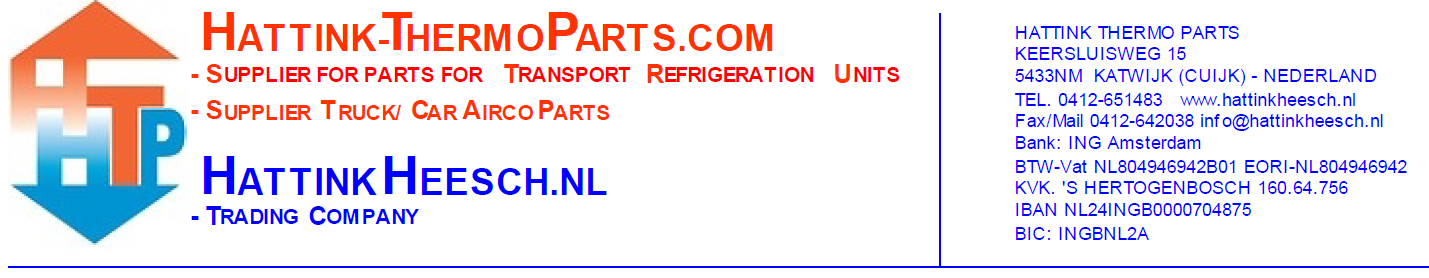 Keersluisweg 155433NM   Katwijk (Cuijk)The NetherlandsRücksendung an Hattink Thermo PartsRetournummer:  Ihr Daten:		Firmenname:	Kundennummer:Ihr Bankdaten: 	Bankleitzahl/Girokontonummer: 			Accounthalter: 		
Bevor Sie Artikelen zurück schicken, müss hier ein Plazet für gegeben sein! Ohne Retournummer kein Rücksendung!



Information auf Rücksendungen, finden Sie auf unsere Site unter ‘Kundenservice’.
(www.hattink-thermoparts.de/customerservice)AnzahlArtikelnummerKassenzettelnummerGrund von retourBemerkungen